Свердловская область: Закон № 73-ОЗ от 16.07.2009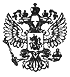 Свердловская областьЗ а к о нОб установлении на территории Свердловской области мер по недопущению нахождения детей в местах, нахождение в которых может причинить вред здоровью детей, их физическому, интеллектуальному, психическому, духовному и нравственному развитию, и по недопущени16.07.2009№ 73-ОЗПринят Областной ДумойЗаконодательного СобранияСвердловской области7 июля 2009 годаОдобрен Палатой ПредставителейЗаконодательного СобранияСвердловской областиСтатья 1. Отношения, регулируемые настоящим ЗакономНастоящим Законом в соответствии с федеральным законом регулируются отношения, связанные с установлением на территории Свердловской области мер по недопущению нахождения детей в местах, нахождение в которых может причинить вред здоровью детей, их физическому, интеллектуальному, психическому, духовному и нравственному развитию, и по недопущению нахождения детей в ночное время в общественных местах без сопровождения родителей (лиц, их заменяющих) или лиц, осуществляющих мероприятия с участием детей, а именно лиц, осуществляющих мероприятия по образованию, воспитанию, развитию, охране здоровья, социальной защите и социальному обслуживанию детей, содействию их социальной адаптации, социальной реабилитации и подобные мероприятия с участием детей.Статья 2. Меры по недопущению нахождения детей в местах, нахождение в которых может причинить вред здоровью детей, их физическому, интеллектуальному, психическому, духовному и нравственному развитию 1. Настоящим Законом устанавливаются следующие меры по недопущению нахождения детей (лиц, не достигших возраста 18 лет) в определяемых в порядке, предусмотренном в статье 4 настоящего Закона, местах, нахождение в которых может причинить вред здоровью детей, их физическому, интеллектуальному, психическому, духовному и нравственному развитию:1) создание системы информирования детей, родителей (лиц, их заменяющих), лиц, осуществляющих мероприятия с участием детей, юридических лиц и граждан, осуществляющих предпринимательскую деятельность без образования юридического лица, о недопустимости нахождения детей в местах, нахождение в которых может причинить вред здоровью детей, их физическому, интеллектуальному, психическому, духовному и нравственному развитию;2) создание системы информирования органов внутренних дел и органов опеки и попечительства о нахождении детей в местах, нахождение в которых может причинить вред здоровью детей, их физическому, интеллектуальному, психическому, духовному и нравственному развитию;3) осуществление профилактики административных правонарушений, связанных с неисполнением обязанности по недопущению нахождения детей в местах, нахождение в которых может причинить вред здоровью детей, их физическому, интеллектуальному, психическому, духовному и нравственному развитию;4) создание системы контроля за нахождением детей в местах, нахождение в которых может причинить вред здоровью детей, их физическому, интеллектуальному, психическому, духовному и нравственному развитию;5) привлечение к административной ответственности, установленной законом Свердловской области, за неисполнение обязанности по недопущению нахождения детей в местах, нахождение в которых может причинить вред здоровью детей, их физическому, интеллектуальному, психическому, духовному и нравственному развитию.2. Исполнительные органы государственной власти Свердловской области осуществляют меры по недопущению нахождения детей (лиц, не достигших возраста 18 лет) в местах, нахождение в которых может причинить вред здоровью детей, их физическому, интеллектуальному, психическому, духовному и нравственному развитию, в пределах своей компетенции в порядке, установленном нормативными правовыми актами Свердловской области, принимаемыми Правительством Свердловской области. Статья 3. Меры по недопущению нахождения детей в ночное время в общественных местах без сопровождения родителей (лиц, их заменяющих) или лиц, осуществляющих мероприятия с участием детей1. Настоящим Законом устанавливаются следующие меры по недопущению нахождения детей, не достигших возраста 16 лет, в ночное время в определяемых в порядке, предусмотренном в статье 4 настоящего Закона, общественных местах без сопровождения родителей (лиц, их заменяющих) или лиц, осуществляющих мероприятия с участием детей:1) создание системы информирования детей, родителей (лиц, их заменяющих), лиц, осуществляющих мероприятия с участием детей, юридических лиц и граждан, осуществляющих предпринимательскую деятельность без образования юридического лица, о недопустимости нахождения детей в ночное время в общественных местах без сопровождения родителей (лиц, их заменяющих) или лиц, осуществляющих мероприятия с участием детей;2) создание системы информирования органов внутренних дел и органов опеки и попечительства о нахождении детей в ночное время в общественных местах без сопровождения родителей (лиц, их заменяющих) или лиц, осуществляющих мероприятия с участием детей;3) реализация государственными органами Свердловской области в пределах их компетенции мероприятий, предусмотренных в заключенных в соответствии с законодательством Свердловской области о межрегиональных связях Свердловской области и межрегиональных связях государственных органов Свердловской области соглашениях с другими субъектами Российской Федерации о порядке применения мер по недопущению нахождения детей в ночное время без сопровождения родителей (лиц, их заменяющих) или лиц, осуществляющих мероприятия с участием детей, в транспортных средствах общего пользования;4) осуществление профилактики административных правонарушений, связанных с неисполнением обязанности по недопущению нахождения детей в ночное время в общественных местах без сопровождения родителей (лиц, их заменяющих) или лиц, осуществляющих мероприятия с участием детей;5) создание системы контроля за нахождением детей в ночное время в общественных местах без сопровождения родителей (лиц, их заменяющих) или лиц, осуществляющих мероприятия с участием детей;6) привлечение к административной ответственности, установленной законом Свердловской области, за неисполнение обязанности по недопущению нахождения детей в ночное время в общественных местах без сопровождения родителей (лиц, их заменяющих) или лиц, осуществляющих мероприятия с участием детей.Под ночным временем в настоящем Законе понимается время с 23 до 6 часов местного времени в период с 1 мая по 30 сентября включительно и время с 22 до 6 часов местного времени в период с 1 октября по 30 апреля включительно.2. Исполнительные органы государственной власти Свердловской области осуществляют меры по недопущению нахождения детей, не достигших возраста 16 лет, в ночное время в общественных местах без сопровождения родителей (лиц, их заменяющих) или лиц, осуществляющих мероприятия с участием детей, в пределах своей компетенции в порядке, установленном нормативными правовыми актами Свердловской области, принимаемыми Правительством Свердловской области.Статья 4. Порядок определения мест, нахождение в которых может причинить вред здоровью детей, их физическому, интеллектуальному, психическому, духовному и нравственному развитию, и общественных мест, в которых в ночное время не допускается нахождение детей без сопровождения родителей (лиц, их заменяющих), а также лиц, осуществляющих мероприятия с участием детей1. На территории Свердловской области места, нахождение в которых может причинить вред здоровью детей, их физическому, интеллектуальному, психическому, духовному и нравственному развитию, и общественные места, в которых в ночное время не допускается нахождение детей без сопровождения родителей (лиц, их заменяющих), а также лиц, осуществляющих мероприятия с участием детей, определяются нормативными правовыми актами Свердловской области, принимаемыми Правительством Свердловской области.На территории муниципального образования, расположенного на территории Свердловской области, места, нахождение в которых может причинить вред здоровью детей, их физическому, интеллектуальному, психическому, духовному и нравственному развитию, и общественные места, в которых в ночное время не допускается нахождение детей без сопровождения родителей (лиц, их заменяющих), а также лиц, осуществляющих мероприятия с участием детей, могут определяться муниципальными правовыми актами.2. Определение мест, указанных в части первой пункта 1 настоящей статьи, осуществляется с учетом культурных и иных местных традиций на основании предложений, направляемых в Правительство Свердловской области федеральными органами государственной власти, государственными органами Свердловской области, органами местного самоуправления муниципальных образований, расположенных на территории Свердловской области, организациями и гражданами. Для оценки предложений об определении мест, нахождение в которых может причинить вред здоровью детей, их физическому, интеллектуальному, психическому, духовному и нравственному развитию, и общественных мест, в которых в ночное время не допускается нахождение детей без сопровождения родителей (лиц, их заменяющих), а также лиц, осуществляющих мероприятия с участием детей, Правительством Свердловской области создается экспертная комиссия. Порядок формирования и порядок деятельности этой комиссии устанавливаются нормативными правовыми актами Свердловской области, принимаемыми Правительством Свердловской области.3. Определение мест, указанных в части второй пункта 1 настоящей статьи, осуществляется на основании предложений, направляемых в органы местного самоуправления муниципальных образований, расположенных на территории Свердловской области, федеральными органами государственной власти, государственными органами Свердловской области, организациями и гражданами. Для оценки предложений об определении мест, нахождение в которых может причинить вред здоровью детей, их физическому, интеллектуальному, психическому, духовному и нравственному развитию, и общественных мест, в которых в ночное время не допускается нахождение детей без сопровождения родителей (лиц, их заменяющих), а также лиц, осуществляющих мероприятия с участием детей, на территории муниципального образования, расположенного на территории Свердловской области, создаются экспертные комиссии. Порядок формирования и порядок деятельности таких комиссий устанавливаются муниципальными правовыми актами.Статья 5. Порядок информирования родителей (лиц, их заменяющих) или лиц, осуществляющих мероприятия с участием детей, при обнаружении детей (лиц, не достигших возраста 18 лет) в местах, нахождение в которых запрещено настоящим Законом, и детей, не достигших возраста 16 лет, в ночное время в общественных местах без сопровождения лиц, установленных настоящим ЗакономОрганы внутренних дел, осуществляющие деятельность по недопущению нахождения детей (лиц, не достигших возраста 18 лет) в местах, нахождение в которых запрещено настоящим Законом, и детей, не достигших возраста 16 лет, в ночное время в общественных местах без сопровождения лиц, установленных настоящим Законом, в пределах своей компетенции, информируют родителей (лиц, их заменяющих) или лиц, осуществляющих мероприятия с участием детей, в порядке, установленном федеральным законодательством. Статья 6. Вступление в силу настоящего ЗаконаНастоящий Закон вступает в силу с 1 августа 2009 года.ГубернаторСвердловской областиЭ.Э.РОССЕЛЬг. Екатеринбург16 июля 2009 годаN 73-ОЗ